ОМСКИЙ МУНИЦИПАЛЬНЫЙ РАЙОН ОМСКОЙ ОБЛАСТИАдминистрация Чернолучинского городского поселенияПОСТАНОВЛЕНИЕ18.09.2018  № 113Об утверждении плана мероприятий Администрации Чернолучинского городского поселения Омского муниципального района Омской области по противодействию коррупции на 2018-2020 годыВ целях обеспечения реализации мер по противодействию коррупции в АдминистрацииЧернолучинского городского поселения Омского муниципального района Омской области, устранения и предотвращения причин, порождающих коррупцию в деятельности органов местного самоуправления, муниципальных служащих, повышения эффективности борьбы с коррупцией, руководствуясь Федеральным законом от 25.12.2008 № 273-ФЗ «О противодействии коррупции», Федеральным законом от 06.10.2003 № 131-ФЗ «Об общих принципах организации местного самоуправления в Российской Федерации», Уставом Чернолучинского городского поселения Омского муниципального района Омской области,   Утвердить план мероприятий Администрации Чернолучинского городского поселенияОмского муниципального района Омской области по противодействию коррупции на 2018-2020 годы согласно приложению к настоящему распоряжению.Опубликовать настоящее постановление в газете «Омский муниципальный вестник» и разместить на официальном сайте администрации  Чернолучинского городского поселения «чернолучье.рф».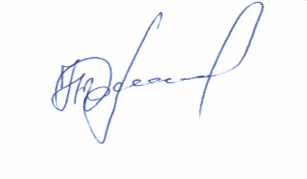 Глава городского поселения                                                               Н.В. ЮркивПланмероприятий Администрации Чернолучинского городского поселения Омского муниципального района Омской области по противодействию коррупции на 2018-2020 годы1.Организационные меры по реализации Плана противодействия коррупции2.Организационное обеспечение мероприятий по противодействию коррупции3. Обеспечение прозрачности деятельности Администрации Чернолучинского городского поселения4. Противодействие коррупции при размещении муниципальных заказов5. Развитие правовой основы противодействия коррупции6. Обеспечение прав граждан на доступ к информации о деятельности Администрации Чернолучинского городского поселения7. Контроль за предоставлением муниципальными служащими сведений о доходах и собственностиПриложениек постановлению АдминистрацииЧернолучинского городского поселения Омского муниципального района Омской областиот18.09.2018 № 113№п/пНаименование мероприятияСрок исполненияИсполнители1.1Реализация комплекса антикоррупционных мер в соответствии с планом по противодействию коррупции в администрации Чернолучинского городского поселения на 2018-2020 годыВ течение 2018-2020 годовдолжностное лицо, ответственное
за работу по профилактике
коррупционных и иных правонарушений1.2Работа по учету рекомендаций об устранении коррупциогенных факторов, выявленных в муниципальных нормативных правовых актахВ течение 2018-2020 годовдолжностное лицо, ответственное
за работу по профилактике
коррупционных и иных правонарушений1.3Осуществление мер, направленных на обеспечение законности и эффективности использования бюджетных средствВ течение 2018-2020 годовдолжностное лицо, ответственное
за работу по профилактике
коррупционных и иных правонарушений1.4Обеспечение доступа к информации о деятельности Администрации Чернолучинского городского поселенияВ течение 2018-2020 годовдолжностное лицо, ответственное
за работу по профилактике
коррупционных и иных правонарушений1.5Оценка эффективности реализуемых органами местного самоуправления мер по противодействию коррупцииВ течение 2018-2020 годовГлавагородского поселения2.1Проведение семинара с муниципальными служащими Администрации Чернолучинского городского поселения, по разъяснению требований действующего законодательства о противодействии коррупцииВ течение 2018-2020 годовдолжностное лицо, ответственное
за работу по профилактике
коррупционных и иных правонарушений2.2Проведение мероприятий по информированию общественности, соответствующих должностных лиц по профилактике коррупционных и иных нарушений о результатах работы Администрации Чернолучинского городского поселения,В течение 2018-2020 годовдолжностное лицо, ответственное
за работу по профилактике
коррупционных и иных правонарушений3.1Внедрение стандартов муниципальных услуг и административных регламентов предоставления муниципальных услугВ течение 2018-2020 годовЗаместитель Главыгородского поселения3.2Учет и своевременное обращение граждан, поступающих в Администрацию, содержащих сведения о коррупционной деятельности должностных лицВ течение 2018-2020 годовдолжностное лицо, ответственное
за работу по профилактике
коррупционных и иных правонарушений4.1Организация работы по повышению эффективности использования публичных слушаний, предусмотренных земельным и градостроительным законодательством, при предоставлении земельных участков, находящихся в муниципальной собственности и государственная собственность на которые не разграниченаВ течение 2018-2020 годовСпециалисты5.1Проведение экспертизы проектов нормативных правовых актов на коррупциогенность нормативных правовых актов в целях выявления в них условий, способствующих появлению коррупцииВ течение 2018-2020 годовдолжностное лицо, ответственное
за работу по профилактике
коррупционных и иных правонарушений5.2Анализ результатов проведения антикоррупционной экспертизы муниципальных нормативных правовых актовВ течение 2018-2020 годовГлава городского поселения5.3Рассмотрение результатов проведения экспертизы нормативных правовых актов по противодействию коррупцииВ течение 2018-2020 годовКомиссия по противодействию коррупции6.1Взаимодействие Администрации Чернолучинского городского поселения с субъектами общественного контроля в целях противодействия коррупцииВ течение 2018-2020 годовдолжностное лицо, ответственное
за работу по профилактике
коррупционных и иных правонарушений6.2Обеспечение информационной открытости деятельности Администрации Чернолучинского городскогопоселения с использованием официального сайтаВ течение 2018-2020 годовдолжностное лицо, ответственное
за работу по профилактике
коррупционных и иных правонарушений6.3Анализ жалоб и обращений граждан на наличие сведений о фактах коррупции и обеспечение проверки фактов, указанных в обращенииВ течение 2018-2020 годовдолжностное лицо, ответственное
за работу по профилактике
коррупционных и иных правонарушений7.1Проводить разъяснительную работу и обеспечить в пределах компетенции заполнения всеми лицами, претендующими на замещение должностей или замещающими должности, осуществление полномочий по которым влечет за собой обязанность представлять сведения о своих доходах, расходах об имуществе и обязательствах имущественного характера своих супругов и несовершеннолетних детейВ течение 2018-2020 годовдолжностное лицо, ответственное
за работу по профилактике
коррупционных и иных правонарушений7.2Ежегодное повышение квалификации муниципальных служащих в должностные обязанности которых входит участие в противодействии коррупцииВ течение 2018-2020 годовГлава городского поселения7.3Обучение муниципальных служащих, впервые поступивших на муниципальную службу для замещения должностей, включенных в перечни, установленных НПА РФ по образовательным программам в области противодействия коррупцииВ течение 2018-2020 годовГлава городского поселения7.4Контроль за соблюдением лицами, замещающими должности муниципальной службы, требований законодательства о противодействии коррупции, касающихся предотвращения и урегулирования конфликта интересов, в том числе привлечение таких лиц к ответственности в случае их несоблюденияВ течение 2018-2020 годовГлава городского поселения7.5Принятие мер кадровой работы в части, касающейся ведения личных дел лиц, замещающих муниципальные должности и должности муниципальной службы, контроль за актуализацией сведений, содержащихся в анкетах, предоставляемых при назначении на должностьВ течение 2018-2020 годовдолжностное лицо, ответственное
за работу по профилактике
коррупционных и иных правонарушений7.6Осуществление контроля за соблюдением муниципальными служащими ограничений, установленных законодательством о муниципальной службеВ течение 2018-2020 годовГлава городского поселения7.7Проведение проверок достоверности и полноты сведений, предоставляемых гражданами при поступлении на муниципальную службуВ течение 2018-2020 годовдолжностное лицо, ответственное
за работу по профилактике
коррупционных и иных правонарушений